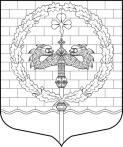 МЕСТНАЯ АДМИНИСТРАЦИЯВНУТРИГОРОДСКОГО МУНИЦИПАЛЬНОГО ОБРАЗОВАНИЯ САНКТ-ПЕТЕРБУРГАМУНИЦИПАЛЬНОГО  ОКРУГА  НЕВСКИЙ  ОКРУГул. Коллонтай,  дом 21, корп.1,  Санкт-Петербург, 193231, тел./факс: (812) 589-27-27, e-mail: nevski_okryg@mail.ruРАСПОРЯЖЕНИЕ06  декабря 2019 года                                                                                                                                               № 74													О внесении изменений в распоряжение Местной администрации внутригородского муниципального образования Санкт-Петербургамуниципального округа Невский округ от 16 мая 2018 № 12«Об утверждении Положения о порядке проведения регионального дня приема граждан Главой местной администрации внутригородского муниципального образования Санкт-Петербургамуниципального округа Невский округи (или) уполномоченными им на это лицами»	В соответствии со статьей 5 Закона Санкт-Петербурга от 11.04.2018 № 177-38 «О дополнительных гарантиях права граждан Российской Федерации на обращение в органы государственной власти Санкт-Петербурга и органы местного самоуправления внутригородских муниципальных образований Санкт-Петербурга» (в редакции Закона Санкт-Петербурга от  25.10.2019 № 507-111), Уставом внутригородского муниципального образования Санкт-Петербурга муниципального округа Невский округ1. Внести изменения в распоряжение Местной администрации внутригородского муниципального образования Санкт-Петербурга муниципального округа Невский округ от 16 мая 2018 № 12 (в редакции распоряжения от 05.02.2019 № 8) «Об утверждении Положения о порядке проведения регионального дня приема граждан Главой местной администрации внутригородского муниципального образования Санкт-Петербурга муниципального округа Невский округ и (или) уполномоченными им на это лицами» (далее также – Положение, распоряжение от 16.05.2018 № 12):пункт 3.2. Положения изложить в новой редакции:«3.2.Право на личный прием в первоочередном порядке имеют следующие категории граждан:1) Герои Советского Союза, Герои Российской Федерации, полные кавалеры ордена Славы, Герои Социалистического Труда, Герои Труда Российской Федерации, полные кавалеры ордена Трудовой Славы;2) инвалиды Великой Отечественной войны, ветераны Великой Отечественной войны, бывшие несовершеннолетние узники концлагерей, гетто и других мест принудительного содержания, созданных фашистами и их союзниками в период Второй мировой войны;3) инвалиды I и II групп инвалидности, их законные представители (один из родителей, усыновителей, опекун или попечитель) по вопросам, касающимся интересов инвалидов, представителями которых они являются;4) члены многодетных семей;5) беременные женщины;6) граждане, пришедшие на личный прием с ребенком (детьми) в возрасте до трех лет включительно;7) лица, удостоенные почетного звания "Почетный гражданин Санкт-Петербурга";8) дети-сироты и дети, оставшиеся без попечения родителей, лица из числа детей-сирот и детей, оставшихся без попечения родителей;9) граждане, подвергшиеся воздействию радиации вследствие катастрофы на Чернобыльской АЭС;10) граждане, достигшие возраста 70 лет.		В случае если право на личный прием в первоочередном порядке в соответствии  с настоящим пунктом одновременно имеют два и более гражданина, прием указанных граждан проводится в порядке их явки на личный прием.».Настоящее распоряжение вступает в силу на следующий день после дня его официального опубликования. Контроль исполнения настоящего распоряжения оставляю за собой.И.о. Главы местной администрации                 	                                              М.В. Беляева